Etude de la couverture Avant de répondre aux questions :Observe bien la couverture, les dessins. Lis ensuite le résumé de la quatrième de couvertureRéponds par vrai ou faux, puis indique où tu as trouvé ce renseignement. Complète avec les mots suivantsAuteur – Illustrateur – Titre – Collection - Editeur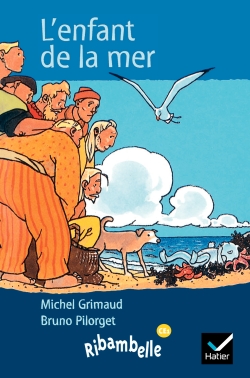 Date : ………………………………….                                   L’Enfant de la merV / F           première de couverture /          quatrième de couvertureL’enfant a la peau bleue.………………………………………………La mer a déposé l’enfant.……………………….………………………L’enfant a une nageoire sur le dos.……………………….………………………Ses mains et ses pieds sont palmés.……………………….………………………L’histoire se passe à Cap de Chat.……………………….………………………Il y avait sept pêcheurs sur la plage.………………………..………………………L’enfant s’appelle Sola.………………………..………………………